nr 17/2021 (891)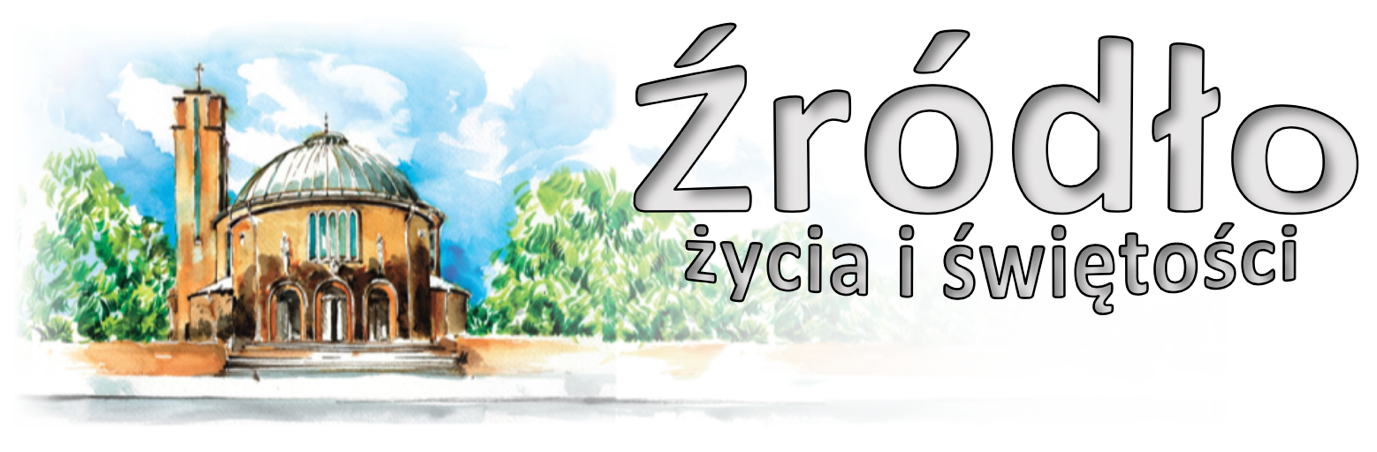 25 kwietnia 2021 r.gazetka rzymskokatolickiej parafii pw. Najświętszego Serca Pana Jezusa w RaciborzuIV Niedziela WielkanocnaEwangelia według św. Jana (10,11-18)„Jezus powiedział: Ja jestem dobrym pasterzem. Dobry pasterz daje życie swoje za owce. Najemnik zaś i ten, kto nie jest pasterzem, którego owce nie są własnością, widząc nadchodzącego wilka, opuszcza owce i ucieka, a wilk je porywa i rozprasza; najemnik ucieka, dlatego że jest najemnikiem i nie zależy mu na owcach. Ja jestem dobrym pasterzem i znam owce moje, a moje Mnie znają, podobnie jak Mnie zna Ojciec, a Ja znam Ojca. Życie moje oddaję za owce. Mam także inne owce, które nie są z tej zagrody. I te muszę przyprowadzić, i będą słuchać głosu mego, i nastanie jedna owczarnia, jeden pasterz. Dlatego miłuje Mnie Ojciec, bo Ja życie moje oddaję, aby je znów odzyskać. Nikt Mi go nie zabiera, lecz Ja sam z siebie je oddaję. Mam moc je oddać i mam moc je znów odzyskać. Taki nakaz otrzymałem od mojego Ojca.”Kościół poświęca czwartą Niedzielę Wielkanocną Dobremu Pasterzowi. Jest to postać bardzo interesująca i droga pierwotnemu Kościołowi rzymskiemu, jak to wynika z tylu historycznych świadectw. Jest to postać bogata w znaczenia dla tych, którzy są obeznani z Pismem świętym. Dobry Pasterz to Jezus Chrystus, Syn Boga i Maryi, nasz Brat i Odkupiciel. Co więcej: trzeba powiedzieć, że On jest jedynym, prawdziwym i wiecznym Pasterzem naszych dusz! Określając siebie samego tym tytułem, uzasadnia jednocześnie motywy i zasadność przypisania sobie tej nazwy: tylko On w rzeczywistości zna swoje owce i one Go znają (zob. J 10,14); tylko On „daje życie swoje za owce” (J 10,11) i tylko On kieruje nimi i prowadzi je po pewnych drogach; tylko On broni ich od złego, które jest tu symbolizowane przez drapieżnego wilka. W tym wspaniałym dziele Chrystus nie chce jednak być i działać sam, ale pragnie mieć przy sobie współpracowników – ludzi wybranych z ludu, dla ludu (zob. Hbr 5,1) – ludzi, których wzywa szczególnym „powołaniem” miłości, którym udziela swej świętej władzy i wysyła ich w świat jako apostołów, aby kontynuowali zawsze i wszędzie, aż do końca czasów, Jego zbawcze posłannictwo. Chrystus więc potrzebuje, pragnie odpowiedzi „powołanych”, ich gorliwości i miłości, aby móc poznawać, prowadzić, bronić i kochać tyle innych owiec, poświęcając, jeśli trzeba, także i życie za nie! Oto dlaczego czwarta Niedziela Wielkanocna mówiąc o Dobrym Pasterzu przypomina nam o tych, którzy są wybrani i posłani, aby przedłużać w czasie i w przestrzeni posłannictwo Chrystusa (biskupi i kapłani) i przypomina też sprawę powołań – przedmiot tylu nadziei i niepokojów Kościoła. Mając na uwadze to, że – jak stwierdza Sobór – „obowiązek budzenia powołań ciąży na całej społeczności chrześcijańskiej” (DFK 2) i mając przed oczami wagę tego problemu, rodzi się spontanicznie idea, aby połączyć niedzielę Dobrego Pasterza z gorącą i pełną ufności modlitwą do Pana… Kiedy modlimy się, dostrzegamy łatwiej „pola, jak bieleją na żniwo” (J 4,35) i rozumiemy znaczenie słów, które Chrystus wypowiedział patrząc na nie: „Proście Pana żniwa, żeby wyprawił robotników na swoje żniwo” (Mt 9,38).św. Jan Paweł IIOgłoszenia z życia naszej parafiiIV Niedziela Wielkanocna – 25 kwietnia 2021 			          Dz 4,8-12; 1 J 3,1-2; J 10,11-18	od 1500 do 1600 W kaplicy pod kościołem obrzęd Komunii Świętej dla osób, które uczestniczyły we Mszy za pośrednictwem środków społecznego przekazu					Dodatkowa Msza Święta godz. 1500, 1600, 1700	1900			Adoracja i Różaniec za wstawiennictwem Matki Bożej Królowej Pokoju o pokój na świeciePoniedziałek – 26 kwietnia 2021 							J 10,1-10	  630			Za † Marka Kokór (od Brygidy i Jerzego Hadamiec)	  900			Za † mamę w 2. rocznicę śmierci, †† ojca i rodzeństwo	1730			Adoracja i Różaniec za chorych, Służbę Zdrowia i o ustanie epidemii	1800	1.	Za † ojca Edwarda w 8. rocznicę śmierci			2.	Za †† rodziców Antoniego i Katarzynę Zaremba, braci Tadeusza i Marka i †† z rodziny GajewskichWtorek – 27 kwietnia 2021 								J 10,22-30	  630	1.	Za † Zdzisława Kucharczyka			2.	W intencji Stanisława Kaczmarczyka z okazji urodzin z prośbą o Boże błogosławieństwo i zdrowie (od żony Stanisławy, Basi i Bożeny z rodzinami)	  800			W języku niemieckim: Zu Gottes Vorsehung als Dank für erhaltene Gnaden und Bitte um weiteren Schutz und Segen aus Anlass des 70. Geburtstages für Christine	1730			Adoracja i Różaniec za chorych, Służbę Zdrowia i o ustanie epidemii	1800	1.	Karmelitańska Szkoła Modlitwy: Za † męża, ojca i dziadka Jerzego Marko w 4. rocznicę śmierci i dusze w czyśćcu cierpiące			2.	Za †† rodziców Genowefę i Józefa Migacz, teściów Zofię i Michała Tekielów			3.	Za † Marka Kokór (od siostry z mężem)					Karmelitańska Szkoła Modlitwy – konferencja, AdoracjaŚroda – 28 kwietnia 2021 								J 12,44-50	  630			Do Miłosierdzia Bożego za † męża Bernarda Wycisk w dniu urodzin, za wszystkich †† z rodziny i dusze w czyśćcu cierpiące	  900			Za †† Kazimierza i Marię Stepek oraz Józefa i Marię Lamla	1730			Nabożeństwo za wstawiennictwem św. Józefa za chorych, Służbę Zdrowia	1800	1.	Za rodzinę Smolka i Zuber z podziękowaniem za otrzymane łaski i zdrowie, z prośbą o dalsze oraz o szczęśliwe zdanie egzaminu			2.	Za † Adama Góreckiego w 1. rocznicę śmierciCzwartek – 29 kwietnia 2021 – św. Katarzyny Sieneńskiej, dz. i doktora K-ła, patr. Europy        Mt 11,25-30	  630	1.	Za † Ewę Kastelik (od Mirki i Tadzia)			2.	Za † Marka Kokór (od Magdy i Mirka Kołodziej)			3. 	Z okazji 15. rocznicy sakramentu małżeństwa Anny i Romana, z podziękowaniem za otrzymane łaski, z prośbą o zdrowie i Boże błogosławieństwo	1630			Spowiedź dla dzieci	1730			Adoracja i Różaniec za chorych, Służbę Zdrowia i o ustanie epidemii	1800	1.	Do Miłosierdzia Bożego za † Marię w 12. rocznicę śmierci oraz za †† Helenę i Edmunda, Stanisławę i Ludwika i wszystkich †† z rodziny			2.	Za † syna Sławomira Niedopytalskiego, †† ojca i dziadków	1900			W intencji maturzystów o światło Ducha Świętego i błogosławieństwo na czas maturyPiątek – 30 kwietnia 2021 								J 14,1-6	  630			Za † Marka Kokór (od cioci Hildy Lizak)	  900			Za †† ojca chrzestnego Władysława Wójcikiewicza i ciocię Katarzynę Wójcikiewicz	1500			Koronka do Bożego Miłosierdzia	1730			Adoracja i Różaniec za chorych, Służbę Zdrowia i o ustanie epidemii	1800	1.	W intencji Ewy z okazji urodzin o Boże błogosławieństwo i zdrowie dla Solenizantki i całej rodziny			2.	Zbiorowa za zmarłych: - Za † Dorotę Kucia (od sąsiadów z ulicy Waryńskiego); - Za †† Paulinę Kubek, Reinholda i Beatę Miler i dusze w czyśćcu cierpiące; - Za † Edwarda Rydzaka (od sąsiadów z ulicy Katowickiej 9); - Za †† rodziców Urszulę Droździel, Romana Szczukiewicz, dziadków z obu stron Jana i Małgorzatę Szczukiewicz, Czesławę i Władysława Kacperskich, †† Gerarda Wiglenda, Mariolę Brześniowską oraz dusze w czyśćcu cierpiące; - Za † Marka Kokór w 30. dzień; - Za † Krystynę Chrobak w 30. dzień; - Za † Ewę Kastelik (od Ali i Lesława Rus); - Do Miłosierdzia Bożego za † Lesława Baran w 30. dzień; - Za †† męża Jerzego w 11. rocznicę śmierci, syna Marka w 5. rocznicę śmierci oraz rodziców z obu stron i całe pokrewieństwo;I Sobota miesiąca – 1 maja 2021 – św. Józefa, rzemieślnika 				J 14,7-14	  630			Msza Święta wotywna ku czci św. Józefa 1. Za wstawiennictwem MB Różańcowej w intencji członków Żywego Różańca i wszystkich Maryjnych Wspólnot Modlitewnych			2.	Za † Bronisławę Unton w 30. dzień			3. Za † Marka Kokór (od chrześnicy Dagmary)	1600			Adoracja Najświętszego Sakramentu	1730			Nabożeństwo majowe za chorych, Służbę Zdrowia i o ustanie epidemii	1800			W sobotni wieczór: 1. W 60. rocznicę urodzin Celiny z podziękowaniem za otrzymane łaski, z prośbą o dalsze Boże błogosławieństwo i zdrowie			2.	Za † męża, ojca i dziadka Józefa Romana Bachryj w 25. rocznicę śmierci o dar życia wiecznegoV Niedziela Wielkanocna – 2 maja 2021 			        Dz 9,26-31; 1 J 3,18-24; J 15,1-8	  700			W intencji Parafian	  830			Godzinki o Niepokalanym Poczęciu NMP	  900			Do Bożej Opatrzności w int. Stanisława z okazji 55. r. urodzin z podziękowaniem za otrzymane łaski, z prośbą o Boże błogosławieństwo, opiekę Matki Bożej i zdrowie dla całej rodziny						Katecheza Liturgiczna – „Baranku Boży”	1030			W intencji Macieja z okazji 22. rocznicy urodzin o Boże błogosławieństwo, dary Ducha Świętego i zdrowie						W kaplicy pod kościołem dla dzieci: W intencji Parafian	1200			W intencji dzieci przyjmujących sakrament chrztu świętego: Michał Edward Stankiewicz, Agata Magdalena Lasak, Marcel Franciszek Hończak, Jagoda Maria Florek, Wojciech Piotr Zajda, Jakub Stanisław Lajtner	od 1500 do 1600 W kaplicy pod kościołem obrzęd Komunii Świętej dla osób, które uczestniczyły we Mszy za pośrednictwem środków społecznego przekazu	1500			Dodatkowa Msza Święta Za † Urszulę Grzesiczek (od sąsiadów)	1600			Dodatkowa Msza Święta Za † tatę Reinholda Prokop	1700			Dodatkowa Msza Święta Za † Joannę Bęską w 30. dzień	1800			Dziękczynna z okazji urodzin Agnieszki i Pawła Meyer, ich dzieci Aleksandra, Wiktora i Adrianny o Boże błogosławieństwo i zdrowie	1900			Nabożeństwo majowe za chorych, Służbę Zdrowia i o ustanie epidemii – modlitwa Rycerstwa NiepokalanejW tym tygodniu modlimy się: w intencji chorych i cierpiących ParafianDzisiaj dodatkowe Msze Święte o 1500, 1600 i 1700. Komunia Święta dla osób, które uczestniczyły w Eucharystii za pośrednictwem transmisji dzisiaj w kaplicy pod kościołem od 1500 do 1600.Dzisiaj po Mszy wieczornej Adoracja (do 2000) modlitwa za wstawiennictwem Matki Bożej Królowej Pokoju i Różaniec o pokój na świecie. Z inicjatywy p. Drapikowskiego (autora monstrancji w kaplicy Adoracji) powstało stowarzyszenie, którego celem jest modlitwa (każdego 25 miesiąca) o pokój na świecie. Z chwilą powstania kaplicy także nasza parafia włączyła się w tę inicjatywę.W tygodniu o 1730 Różaniec w intencji chorych, Służby Zdrowia i o ustanie epidemii.W tym tygodniu odbędą się spotkania online dla kandydatów do bierzmowania z I i II roku formacji. Prosimy o sprawdzanie maila. Kandydaci z III roku formacji, jeśli nie byli na spotkaniach w minionym tygodniu, proszeni są o niezwłoczne przyniesienie książeczek. Przy okazji informujemy, że data bierzmowania nie jest znana.  W minionym roku nie została jeszcze bierzmowana młodzież z kilkunastu dekanatów.W czwartek o 1630 spowiedź dla dzieci. O 1900 Msza Święta w intencji maturzystów.W piątek o 1500 Koronka do Bożego Miłosierdzia.Osoby zainteresowane filmem pt. „Wyrok na niewinnych” odsyłamy do strony rafaelkino.plW tym tygodniu przypada pierwsza sobota miesiąca, a zarazem wspomnienie św. Józefa, robotnika. O 630 Msza Święta wotywna ku czci św. Józefa w intencji wszystkich wspólnot Maryjnych.W sobotę od 730 odwiedziny chorych. Nowych chorych można zgłaszać w kancelarii lub zakrystii.  Od 1600 Adoracja Najświętszego Sakramentu, o 1730 pierwsze nabożeństwo majowe. W czasie tych nabożeństw będziemy modlić się za chorych i Służbę Zdrowia. W przyszłą niedzielę modlitwa Rycerstwa Niepokalanej.Od 4 maja chór męski wznawia próby (godz. 1800)W gablotce są zdjęcia z otwarcia kaplicy Wieczystej Adoracji. Można je zamawiać w zakrystii. Prosimy o podanie numerów zdjęć.Kolekta dzisiejsza przeznaczona jest na bieżące potrzeby parafii. W imieniu osób poszkodowanych w pożarze mieszkania przekazujemy wszystkim ofiarodawcom szczególne podziękowania za okazaną pomoc i przekazane ofiary. W minioną niedzielę zebrano kwotę 7550 zł. Na konto wpłacono 5300 zł. Bóg zapłać.W minionym tygodniu odeszli do Pana:Genowefa Augustyn, lat 85, zam. na ul. Skłodowskiej (data pogrzebu będzie ustalona)Krystyna Nowak, lat 86, zam. na ul. Polnej (data pogrzebu będzie ustalona)Krystyna Cyranek, lat 78, zam. na ul. Słonecznej (poniedziałek, 26 IV 2021 o 13.oo)Joanna Bęski, lat 69, zam. w Niemczech (poniedziałek, 26 IV 2021 o 14.oo)Gertruda Kubiczek, lat 85, zam. na ul. WaryńskiegoKatarzyna Poznakowska, lat 67, zam. na ul. PomnikowejMarek Pośpiech, lat 44, zam. na ul. Pomnikowej Roman Niklewicz, lat 53, zam. na ul. MariańskiejWieczny odpoczynek racz zmarłym dać PanieLinia oddzielająca pokój od wojny przechodzi przez ludzkie serce.Misją Stowarzyszenia „Comunità Regina della Pace”, założonego w 2008 roku, jest apostolstwo adoracji Najświętszego Sakramentu w intencji pokoju. Inspiracją do podjęcia tej inicjatywy były liczne wezwania Matki Bożej do troski o pokój, a także pragnienie wypełnienia duchowego testamentu św. Jana Pawła II oraz słowa wypowiedziane przez Ojca Świętego Benedykta XVI w dniu 1 stycznia 2007 r. w Orędziu na Światowy Dzień Pokoju: „Pragnę (…), aby każdy chrześcijanin poczuł, że jego zadaniem jest być niezmordowanym budowniczym pokoju”. Realizacja tej inicjatywy dokonuje się przez dzieło „12 Gwiazd w Kornie Maryi Królowej Pokoju”. Polega ono na utworzeniu dwunastu miejsc adoracji Najświętszego Sakramentu na wszystkich kontynentach, jako „Światowych Centrów Modlitwy o Pokój”, aby łańcuchem tej modlitwy objąć całą ziemię. Równolegle z misją “12 Gwiazd w Koronie Maryi Królowej Pokoju”, prowadzone jest dzieło: „Gwiazdy na Płaszczu Matki Bożej”. Ma ono ten sam cel, aby czerpać pokój z samego źródła, którym jest Eucharystyczny Chrystus. W tym wypadku liczba powoływanych miejsc adoracji Najświętszego Sakramentu, w modlitewnej łączności ze „Światowymi Centrami Modlitwy o Pokój”, jest nieograniczona. W ramach tego projektu powstało już kilkadziesiąt takich „Gwiazd”. Aktywność ta pozwoliła na powołanie ruchu społecznego Apostołów Pokoju, liczącego już kilkaset osób.Najważniejszym celem działania stowarzyszenia „Comunità Regina della Pace”, jak i naszej twórczości, jest zbliżenie człowieka do Boga, aby Go na nowo odkrył w Najświętszym Sakramencie, prawdziwie uwierzył i szczerze uwielbił.Rzymskokatolicka Parafia pw. NSPJ w Raciborzuul. Warszawska 29, tel. 32 415 31 20;  www.nspjraciborz.pl nspj.raciborz@gmail.comKancelaria czynna w dni powszednie w godz.: 7.00 – 8.00; w poniedziałki oraz piątki 16.00 – 17.30; w czwartki 19.00 – 20.00Gazetka „Źródło” jest wydawana przez par. NSPJ i jest przeznaczona wyłącznie do użytku wewnętrznego